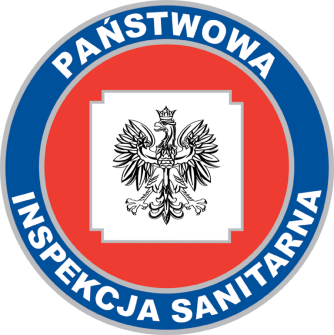 Regulamin  powiatowego konkursu „Zajadam EKO na zdrówko”w ramach programu „Skąd się biorą produkty ekologiczne”§1 POSTANOWIENIA OGÓLNE Organizatorem powiatowego konkursu na zdjęcie ukazujące przedszkolaka zajadającego produkty ekologiczne jest Państwowy Powiatowy Inspektor Sanitarny w Policach.Konkurs organizowany jest w ramach ogólnopolskiego programu edukacji ekologicznej „Skąd się biorą produkty ekologiczne”.Adresatami konkursu są dzieci 5-6 letnie wraz z rodzicami/opiekunami, uczęszczające do przedszkoli, które przystąpiły do realizacji programu na terenie powiatu polickiego w roku szkolnym 2022/2023. Czas trwania konkursu – do 5 grudnia 2022 r. Udział w konkursie jest dobrowolny. §2 CEL I ZAKRES TEMATYCZNY KONKURSU Celem głównym konkursu jest propagowanie zdrowego stylu życia poprzez budowanie właściwych nawyków żywieniowych oraz kształtowanie umiejętności wyboru produktów ekologicznych. Uczestnicy i zakres tematyczny konkursu: Konkurs polega na wykonaniu zdjęcia w formacie 15 x 21 cm i naklejeniu go na kartkę formatu A3 oraz wymyśleniu hasła promującego spożywanie produktów ekologicznych                             i   skierowany jest do dzieci spełniających kryteria ujęte w §1 ust.3, Tematyka konkursu dotyczy kształtowania postaw prozdrowotnych w kontekście wiedzy na temat zdrowego odżywiania.§3 ZASADY UCZESTNICTWA Warunki uczestnictwa w konkursie: Przesłanie czytelnie wypełnionego formularza zgłoszeniowego oraz zgody przedstawiciela ustawowego niepełnoletniego uczestnika konkursu na udział w konkursie (załącznik nr 1                              i załącznik nr 2), Dostarczenie pracy konkursowej, zgodnej z wymogami określonymi w niniejszym regulaminie. Organizator zastrzega sobie prawo do wyłączenia z udziału w Konkursie prac: Niespełniających kryteriów tematycznych, Przesłanych po wskazanym terminie, Zawierających treści obraźliwe, Niezgodnych z regulaminem, Przesłanych bez załącznika nr 1 i załącznika nr 2. Prace przesłane na konkurs nie będą zwracane autorom. Prace należy dostarczyć w terminie do 5 grudnia 2022 r. na adres: Powiatowa Stacja Sanitarno-Epidemiologiczna w Policach ul. Kresowa 14 72-010 Police Koszty przesyłki ponoszą uczestnicy konkursu. Uczestnicy mają prawo zgłaszać do konkursu jedynie prace, których są autorami.  Zgłoszenie prac do konkursu jest jednoznaczne z akceptacją warunków regulaminu oraz wyrażeniem zgody na publikowanie danych osobowych na podstawie art. 6 ust. 1 lit. a) Rozporządzenia Parlamentu Europejskiego i Rady (UE) 2016/679 z dnia 27 kwietnia 2016 r.                                    w sprawie ochrony osób fizycznych w związku z przetwarzaniem danych osobowych i w sprawie swobodnego przepływu takich danych. Przedstawiciel ustawowy uczestnika, składając swój podpis na formularzu zgłoszeniowym, zapewnia, że uczestnik posiada autorskie prawa majątkowe do przekazanej pracy konkursowej i wyraża zgodę na ich nieodpłatne publikowanie                     i rozpowszechnianie. W momencie przekazania pracy konkursowej do Powiatowej Stacji Sanitarno-Epidemiologicznej w Policach, uczestnik przenosi na organizatora autorskie prawa majątkowe na nieodpłatne, bezterminowe i nieograniczone co do terytorium i kanału, wykorzystywanie przez niego prac zgłoszonych do Konkursu. Uczestnik przenosi je na organizatora na zasadzie wyłączności do opracowanego materiału. § 4 KRYTERIA PRAC KONKURSOWYCH Zadaniem uczestników jest stworzenie plakatu ze zdjęciem, który ukazywać będzie zdrowe                    i ekologiczne odżywianie oraz wymyślenie hasła promującego spożywanie produktów ekologicznych.Format zdjęcia 15x21 cm, format kartki A3.Każdy uczestnik nadsyła 1 pracę, która dotychczas nie była nigdzie publikowana. Pracę opisujemy imieniem i nazwiskiem uczestnika, nazwą placówki i grupy, do której uczęszcza.Uczestnik musi posiadać pełne prawa autorskie do swojej pracy. Do konkursu dopuszczone będą wyłącznie prace wykonane zgodnie z regulaminem. § 5 SKŁAD KOMISJI KONKURSOWEJ Komisję konkursową powołuje organizator konkursu. Liczba członków komisji konkursowej nie może być mniejsza niż 3 osoby. Członkiem komisji konkursowej nie może być osoba, co do której istnieją uzasadnione wątpliwości, co do jej bezstronności. Narada komisji konkursowej odbędzie się do dnia 12 grudnia 2022 r. §6 KRYTERIA OCENY Komisja konkursowa ocenia prace na właściwym formularzu, tj. „Protokole z narady komisji konkursowej”. Kryteria oceny: zastosowanie się do wytycznych regulaminu, zgodność z zakresem tematycznym konkursu, pomysłowość i oryginalność, czytelność i estetyka. Decyzja komisji konkursowej jest ostateczna i nie podlega odwołaniu. § 7 POZOSTAŁE USTALENIA Niniejszy regulamin jest jedynym dokumentem określającym zasady konkursu. O wyniku konkursu stanowi wyłącznie protokół z narady komisji konkursowej. Organizator zastrzega sobie praco do wykluczenia z konkursu prac sprzecznych z przepisami prawa, zasadami etyki lub z innych względów sprawiających, że nie nadają się one do publicznej prezentacji. W sytuacjach nieobjętych regulaminem rozstrzyga przewodniczący komisji konkursowej. Organizator zastrzega sobie prawo do wprowadzania zmian w regulaminie, o czym uczestnicy każdorazowo zostaną poinformowani.  Organizatorzy mają prawo przerwać lub odwołać konkurs bez podania przyczyny. § 8 ROZTSRZYGNIĘCIE KONKURSU I NAGRODY Rozstrzygnięcie konkursu i ogłoszenie wyników nastąpi poprzez zamieszczenie informacji na stronie internetowej Powiatowej Stacji Sanitarno-Epidemiologicznej w Policach https://www.gov.pl/web/psse-police/aktualnosci2 - najpóźniej do dnia 16 grudnia 2022 r. Nagrody rzeczowe oraz dyplom za uczestnictwo w konkursie przyznane zostaną za zajęcie I, II oraz III miejsca. Dopuszcza się przyznanie wyróżnień. Nagrody dla laureatów będą do odbioru w siedzibie Powiatowej Stacji Sanitarno-Epidemiologicznej w Policach lub zostaną przekazane do placówek przez przedstawiciela Powiatowej Stacji Sanitarno-Epidemiologicznej w Policach. Sponsorem nagród i gadżetów dla laureatów są jednostki samorządu terytorialnego powiatu polickiego. § 9 ZAŁĄCZNIKI DO REGULAMINU Formularz zgłoszeniowy, Zgoda przedstawiciela ustawowego niepełnoletniego uczestnika konkursu na udział w konkursie, Klauzula informacyjna. 